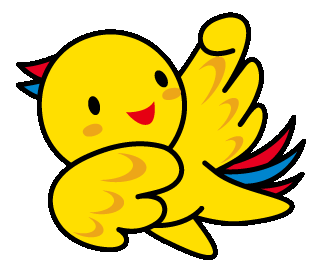 ブランド戦略スキルアップスクール参加申込書 ひょうごの美味し風土拡大協議会事務局 あて（兵庫県農政環境部農政企画局消費流通課内）ご記入いただいた個人情報は当スクールの受付・運営及び、ひょうごの美味し風土拡大協議会、「農」イノベーションひょうご推進協議会からの情報提供に利用します。所属（企業・団体）又は職業役　職役　職氏　　名住　　所Ｔ Ｅ ＬＦＡＸメールアドレスブランド化に取り組んでいる産品名